DECLARACIÓN 1: El firmante manifiesta bajo la gravedad del juramento, no encontrarse incurso en casual de inhabilidad, incompatibilidad o conflicto de intereses para participar en la presente convocatoria, así como para ejercer como Decano ante la Facultad (seleccionada) en el evento de resultar electo, de conformidad con la Constitución Política, la Ley y el Estatuto General DECLARACIÓN 2: Autorización para tratamiento de datos personales para el proceso de elección al cual se inscribe. El firmante  consiente de los derechos que me asisten conforme a la Ley 1581 de 2012 (la cual en todo caso me comprometo a consultar) y consistente que la finalidad del tratamiento de datos es para el proceso de elección al cual serán sometidos mis datos personales y conocedor del carácter facultativo de la respuesta a las preguntas que le sean hechas, cuando estas versen sobre datos sensibles o sobre los datos de las niñas, niños y adolescentes,  autorizo de manera libre, voluntaria, previa, explícita, informada e inequívoca para que en los términos legalmente establecidos la Universidad de Cundinamarca, realice la recolección, almacenamiento, uso, circulación, transferencia, supresión y en general, el tratamiento de los datos personales que he procedido a entregar o que entregaré, en virtud del proceso de elección y en todo caso autorizó para que se dé publicidad de mis datos con el propósito de surtir el proceso de elección y designación al cual me inscribo. La autorización para recolección, almacenamiento, uso, circulación, supresión y en general, el tratamiento de los datos personales, incluso su publicidad, se extiende con posterioridad al proceso de elección, como fuente de información sobre el proceso eleccionario, sus participantes y su información. Declaro conocer que los datos personales objeto de autorización, serán para el presente proceso de elección, y por tanto la autorización se extiende a consultas, y publicidad de la misma dentro del proceso de elección y posterior a éste, siempre y cuando guarde relación con el mismo y autoriza a la Universidad para restringir su acceso, cuando a criterio de la Universidad de Cundinamarca, no resulte justificada la intención de acceso a dicha información o datos y en todo caso los firmantes autorizamos el público acceso a la información y datos en el marco del presente proceso de elección, lo cual extiendo en autorización para obtención, divulgación y publicación. La dirección de la Universidad para efectos de lo dispuesto en la Ley 1581 de 2012 y en especial en relación con la presente autorización, es la que se encuentra en el membrete del formulario de inscripción.  Se firma en Fusagasugá, el ____ del mes  ____  de ______  a las ______.DECANO DE FACULTAD AL QUE ASPIRA EL CANDIDATO:DECANO DE FACULTAD AL QUE ASPIRA EL CANDIDATO:DECANO DE FACULTAD AL QUE ASPIRA EL CANDIDATO:FACULTA DE:  ____________________________________FACULTA DE:  ____________________________________FACULTA DE:  ____________________________________FACULTA DE:  ____________________________________FACULTA DE:  ____________________________________INFORMACIÓN PERSONALINFORMACIÓN PERSONALINFORMACIÓN PERSONALINFORMACIÓN PERSONALINFORMACIÓN PERSONALINFORMACIÓN PERSONALINFORMACIÓN PERSONALINFORMACIÓN PERSONALNombres:Nombres:Nombres:Apellidos:Apellidos:Documento de Identidad: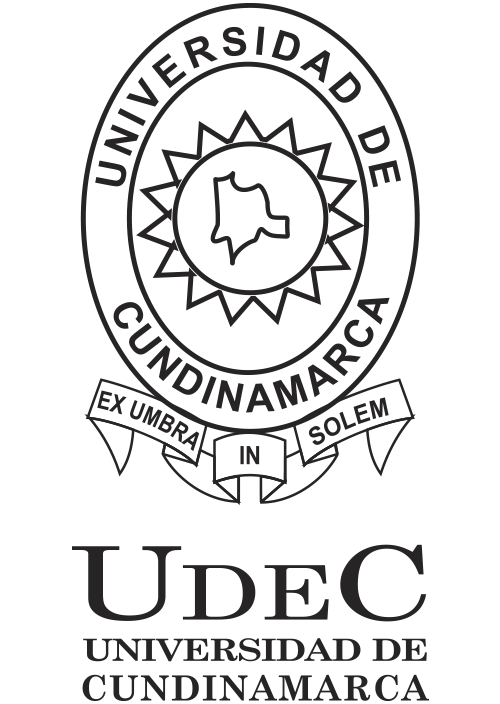 Documento de Identidad:Documento de Identidad:Lugar de Expedición Lugar de Expedición Teléfono:Teléfono:Teléfono:Celular:Celular:Dirección Email:Dirección Email:Dirección Email:Dirección Residencia:Dirección Residencia:Dirección Residencia:DOCUMENTOS ANEXOSDOCUMENTOS ANEXOSDOCUMENTOS ANEXOSDOCUMENTOS ANEXOSDOCUMENTOS ANEXOSDOCUMENTOS ANEXOSDOCUMENTOS ANEXOSDOCUMENTOSDOCUMENTOSDOCUMENTOSDOCUMENTOSFOLIOS1Hoja de VidaHoja de VidaHoja de Vida2Títulos Universitarios y demás Certificados.Títulos Universitarios y demás Certificados.Títulos Universitarios y demás Certificados.3Propuesta Desarrollo de Facultad.Propuesta Desarrollo de Facultad.Propuesta Desarrollo de Facultad.4Certificado de Antecedentes Judiciales Certificado de Antecedentes Judiciales Certificado de Antecedentes Judiciales 5Certificado de Antecedentes DisciplinariosCertificado de Antecedentes DisciplinariosCertificado de Antecedentes Disciplinarios6Certificado de Antecedentes Fiscales Certificado de Antecedentes Fiscales Certificado de Antecedentes Fiscales 7Manifestación bajo la gravedad de Juramento de no estar incurso en inhabilidad o conflicto de intereses. Manifestación bajo la gravedad de Juramento de no estar incurso en inhabilidad o conflicto de intereses. Manifestación bajo la gravedad de Juramento de no estar incurso en inhabilidad o conflicto de intereses. 8OtrosOtrosOtros_____________________________________Candidato a DecanoFacultad de _______________Universidad de CundinamarcaAnexo: _____ Folios totales Anexos.